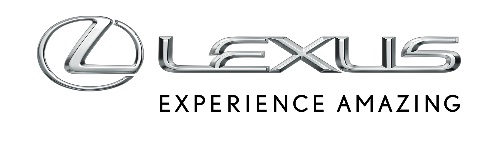 1 PAŹDZIERNIKA 2021Lexus partnerem XVIII Międzynarodowego Konkursu Pianistycznego im. Fryderyka ChopinaFryderyk Chopin jest najbardziej prestiżową polską marką, znaną na całym świecie. Lexus – najbardziej prestiżową marką motoryzacyjną w Japonii i wysoko cenioną na świecie marką premium. Naturalne więc było połączenie tych dwóch marek przy najbardziej znanym wydarzeniu artystycznym, jakim jest Międzynarodowy Konkurs Pianistyczny im. Fryderyka Chopina. Fryderyk Chopin jeździłby LexusemWspółpraca ta zaczęła się w 2009 roku od festiwalu „Chopin i Jego Europa”, wydarzenia przygotowującego do 200. rocznicy urodzin wielkiego artysty w 2010 roku. Obecnie jest to już zatem 12. rok wsparcia Lexusa dla organizatorów Konkursu. Marka odda do dyspozycji artystów flotę kilkunastu limuzyn.Podczas festiwalu „Chopin i Jego Europa”, zorganizowanego w 2009 roku przez Narodowy Instytut Fryderyka Chopina,  prawdziwą przyjemnością było słuchanie koncertu chopinowskiego w wykonaniu fantastycznej młodej japońskiej pianistki, Aimi Kobayashi, która swoją grą porwała wytrawną polską publiczność. Jej talent i prawdziwa pasja zauroczyły słuchaczy. W 2010 roku, w eliminacjach do XVI Międzynarodowego Konkursu Pianistycznego im. Fryderyka Chopina, wśród 81 artystów zakwalifikowanych do pierwszego etapu Japończycy stanowili największą, 16-osobową grupę. Lexus wspierał również ten konkurs, oferując artystom flotę samochodów.Podczas każdej kolejnej edycji festiwalu limuzyny Lexusa krążą między salami koncertowymi, zapewniając muzykom komfort, bezpieczeństwo i skupienie potrzebne przed koncertami. Wygłuszenie wnętrza w kabinie jest tak doskonałe, że zgiełk świata zewnętrznego zostaje praktycznie wyeliminowany. Wysokiej klasy sprzęt audio pozwala w pełni delektować się czystymi dźwiękami muzyki. Czysty jest też napęd hybrydowych limuzyn Lexusa, co dla artystów ma także duże znaczenie.Japończycy kochają ChopinaZafascynowanie Japończyków twórczością Chopina jest powszechnie znane. Sztuka Chopina jest doskonała, bardzo głęboka i osobista, dlatego podoba się wszystkim, bez względu na narodowość. Jednak wyraźnie widać, że obok Polaków to Japończycy najbardziej pokochali Chopina. W jego muzyce nie ma ani jednego niepotrzebnego dźwięku. Japończycy kochają rzeczy doskonałe, skończone, są wierni tradycji i klasyce, a jednocześnie bardzo nowocześni. Prostota i elegancja, dążenie do doskonałości – te wartości towarzyszą Japończykom we wszystkim, co robią. Dotyczy to także projektowania samochodów Lexusa. W Japonii działa dużo prywatnych szkół muzycznych, a mieszkańcy tego kraju są obyci z muzyką. Dzieci uczy się jej od bardzo wczesnych lat, nawet od trzeciego roku życia. Muzyka w wieku dziecięcym jest oczywistością, tak jak nauka czytania, pisania czy podziwianie malarstwa. Zdaniem Japończyków jest niezbędna do pełnego rozwoju kulturalnego człowieka. Dlatego w Japonii jest bardzo dużo wdzięcznej publiczności, a poziom znawstwa muzyki staje się coraz wyższy. Co ciekawe, Japonia jest jedynym krajem na świecie, w którym ukazuje się pismo „Chopin” poświęcone jego życiu i twórczości. Choć muzyka Chopina i ogólnie muzyka europejska różni się od muzyki Kraju Kwitnącej Wiśni, związki między nimi sięgają 16. wieku. W roku 1549 przybyły do Japonii jezuita Franciszek Ksawery podarował jednemu z ówczesnych władców feudalnych organy. Idący w ślady jezuity misjonarze portugalscy przywieźli flety, mandoliny i lutnie, by nauczać muzyki zachodniej w otwieranych na wyspie Kiusiu szkołach i seminariach.Kolejnym krokiem były orkiestry wojskowe, które bardzo przypadły do gustu dowództwu cesarskich sił zbrojnych. W 1880 roku uczczono dzień narodzin cesarza Meiji odegraniem nowego hymnu Japonii – Kimigayo, którego twórcą był kompozytor dworu cesarskiego, Hiromori Hayashi. Hymn był rozpisany wprawdzie na tradycyjne instrumenty japońskie, ale został zharmonizowany na modłę europejską. Muzykolog prof. Kishibe Shigeo pisze: „Możemy mówić o istnieniu czegoś w rodzaju przemieszania tradycji wschodniej z zachodnią. Muzyka tradycyjna przetrwała nie tylko jako osobliwość. Jest ona wciąż częścią codzienności nowoczesnych Japończyków i żyje w ich wrodzonym poczuciu rytmu oraz melodii”.W Japonii co trzecia rodzina posiada pianino, a Chopin jest popularny od czasów przedwojennych. Jego muzyka trafia do nich poprzez swoją melancholię i liryzm, a jednocześnie poprzez dramatyzm. Dlatego Chopin przemawia prosto do serca. Z muzyką polskiego kompozytora można się spotkać w Japonii wszędzie: na koncertach i recitalach, ale również w takich miejscach jak hotelowe lobby, kawiarnie czy bary.Japończycy uwielbiają śpiewać i potrafią zaśpiewać prawie każdy utwór Chopina. I bardzo dbają o to, by w samochodach można było słuchać muzyki odtwarzanej ze sprzętu najwyższej jakości, który oddaje brzmienie prawie tak, jak w sali koncertowej. Lexus ceniony przez wybitnych muzykówJan Lisiecki, nazywany „arystokratą fortepianu”, „wybitnym talentem” czy „jednym z najbardziej sensacyjnych młodych artystów”, bardzo ceni samochody Lexusa, również za jakość nagłośnienia. Artysta ten jest laureatem wielu prestiżowych nagród i występuje w kraju i za granicą w największych salach koncertowych świata. Pytany o to, jakie skojarzenia budzi w nim Lexus, Jan Lisiecki odpowiada: „Lexus to dla mnie po pierwsze luksus, po drugie przyjemność prowadzenia i – co najtrudniejsze – połączenie tego z rozsądkiem. Marka ta kojarzy mi się z Festiwalem i Konkursem, bo ilekroć przylatuję do Polski, wiem, że czeka na mnie na lotnisku Lexus. To bardzo przyjemne uczucie. W wielu samochodach jakość sprzętu audio powoduje, że można usłyszeć tylko dudnienie. W Lexusie – również dlatego, że w większości są to auta hybrydowe – panuje cisza, a jakość sprzętu i ilość głośników pozwala usłyszeć pojedyncze instrumenty w orkiestrze. Siedzi się wygodnie i ma się wrażenie, że jest się w sali koncertowej. W żadnym innym samochodzie nie ma takich wrażeń”.XVIII MIĘDZYNARODOWY KONKURS PIANISTYCZNY IM. FRYDERYKA CHOPINAMiędzynarodowy Konkurs Pianistyczny im. Fryderyka Chopina jest wizytówką Polski na świecie. To turniej muzyczny o globalnym zasięgu i ogromnej renomie, od niemal stu lat budzi pozytywne skojarzenia z Polską i skutecznie promuje polską kulturę. Obecnie doniesienia o Konkursie Chopinowskim śledzi prawie 1000 dziennikarzy z całego świata, a do Warszawy w tym roku przyjedzie ok. 100 przedstawicieli mediów z kilkunastu krajów.Konkurs Chopinowski tradycyjnie będzie w całości transmitowany przez TVP Kultura oraz Program II Polskiego Radia i Radio Chopin. A dzięki transmisjom na kanale YouTube będzie mógł być śledzony na żywo przez melomanów na całym świecie.XVIII Konkurs Chopinowski rozpocznie się 2 października o godz. 20 uroczystym koncertem inauguracyjnym, podczas którego wystąpi 5 tryumfatorów poprzednich edycji wraz z Belcea Quratet, Simply Quartet, a także Orkiestrą Symfoniczną Filharmonii Narodowej pod dyrekcją Andrzeja Boreyki. W repertuarze: Schumann, Beethoven i Bach.Do XVIII Konkursu Chopinowskiego zgłosiła się rekordowa liczba kandydatów – ponad 500 pianistów z całego świata. Ze względu na ograniczenia spowodowane pandemią Konkurs został przeniesiony z roku 2020 na 2021. Eliminacje odbyły się w lipcu tego roku. Do udziału jury zakwalifikowało 87 pianistów, w tym 16 Polaków.Konkurs jest podzielony na 4 etapy. Pierwszy z nich rozpocznie się w niedzielę, 3 października o godz. 10. Do każdego kolejnego etapu zakwalifikuje się około połowa uczestników z etapu poprzedniego. Pianistów będzie oceniać jury składające się z wybitnych pianistów i pedagogów. Ogłoszenie wyników nastąpi tradycyjnie na schodach foyer Filharmonii Narodowej, w nocy z 20 na 21 października. Wręczanie nagród i pierwszy koncert laureatów odbędzie się w Teatrze Wielkim – Operze Narodowej 21 października o godz. 19. Konkurs Chopinowski ma wielbicieli na całym świecie. Od wielu lat ogromne zainteresowanie warszawskim konkursem widoczne jest w krajach Dalekiego Wschodu – w Japonii, Chinach, a także w Korei Południowej. Wydarzenie to organizowane jest z poszanowaniem zasad fair play i wielokrotnie wskazywane jest jako przykład konkursu opartego na transparentnych zasadach. Dzięki transmisjom internetowym skutecznie dociera do młodych odbiorców – w lipcu 2021 r. eliminacje do XVIII edycji oglądane były 4 miliony razy, a w 2015 r. konkursowe występy pianistów w Warszawie były śledzone przez melomanów z każdego zakątka globu.Więcej informacji o XVIII Międzynarodowym Konkursie Pianistycznym im. Fryderyka Chopina https://www.lexusnews.eu/pl/lifestyle/1065-xviii-miedzynarodowy-konkurs-pianistyczny-im-fryderyka-chopina-2-23-pazdziernika-2021.